Etienne, R. και Braun, J.-P. 1986. Tenos I: Le Sanctuaire de Poseidon et d'Amphitrite, Παρίσι.Ορλάνδος, Α. Κ. 1937. ‘‘Η κρήνη τοῦ ἐν Τήνῳ Ἱεροῦ τοῦ Ποσειδῶνος καὶ τῆς Ἀμφιτρίτης’’, στο ΑΕ 1937/ΙΙ, Αθήνα, 608-620. Το ιερό της Αμφιτρίτης και του Ποσειδώνα στην Τήνο (©Etienne και Braun 1986)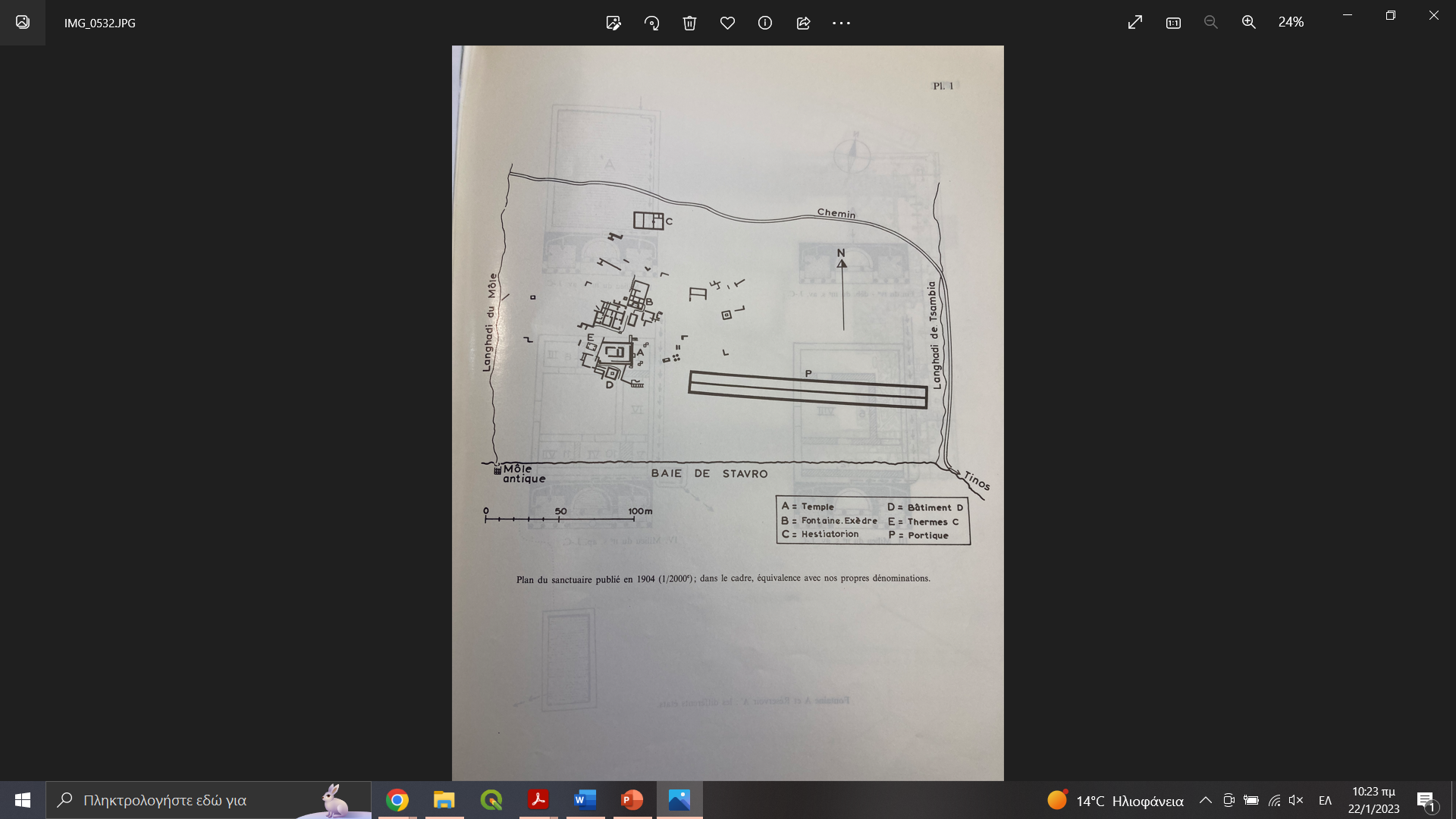  Κάτοψη της εξέδρας-κρήνης στο ιερό του Ποσειδώνα και της Αμφιτρίτης στη Τήνο (©Ορλάνδος 1937, Εικ.1)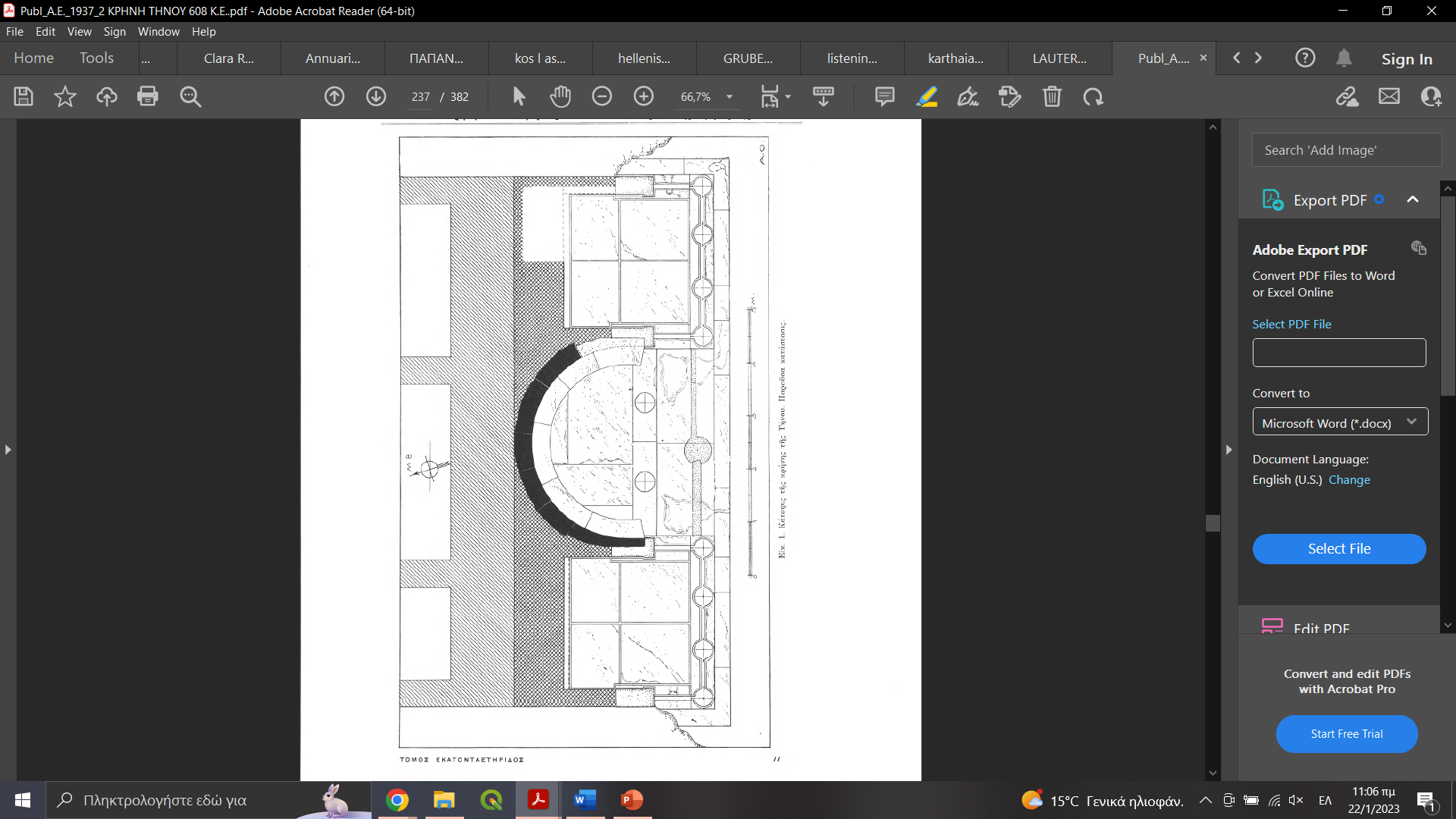 Αξονομετρική αποκατάσταση της εξέδρας-κρήνης (©Etienne και Braun 1986, Πιν.8)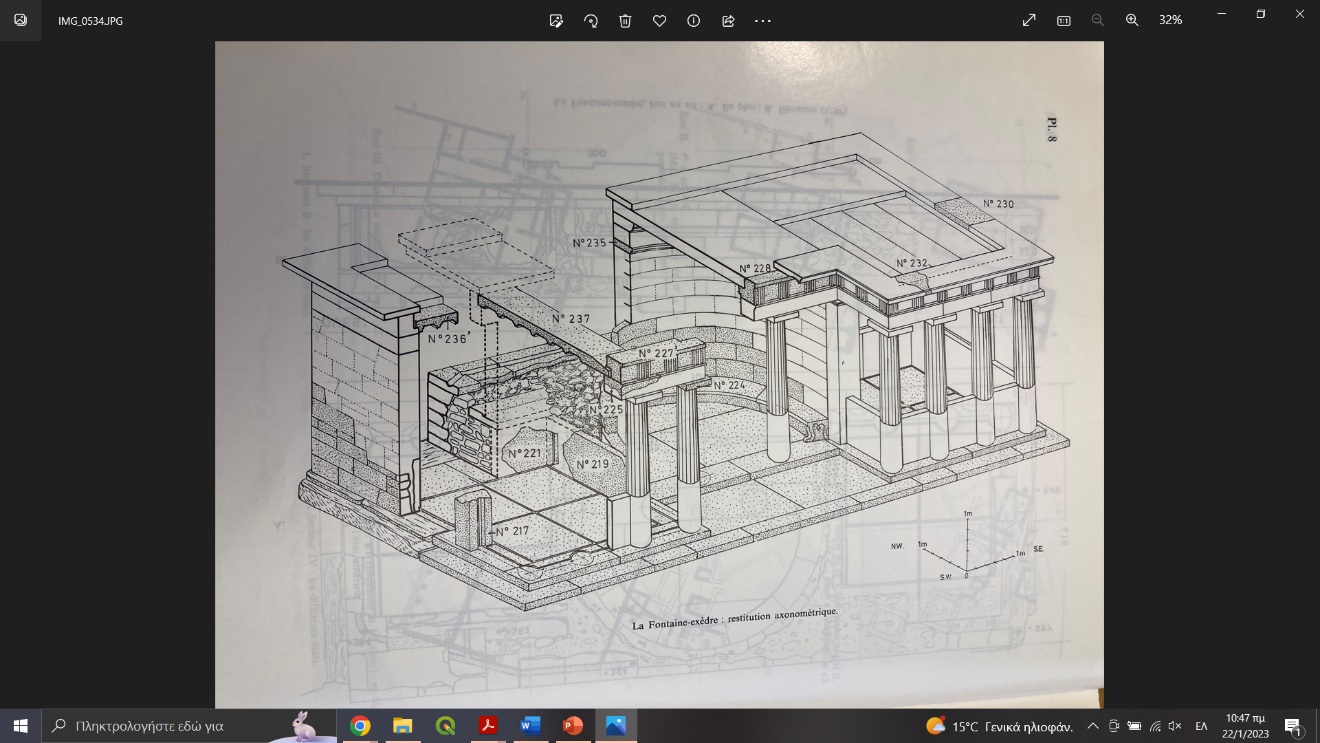 Η δωρική κρήνη της Ρόδου (©Glaser 2000, Εικ.9), 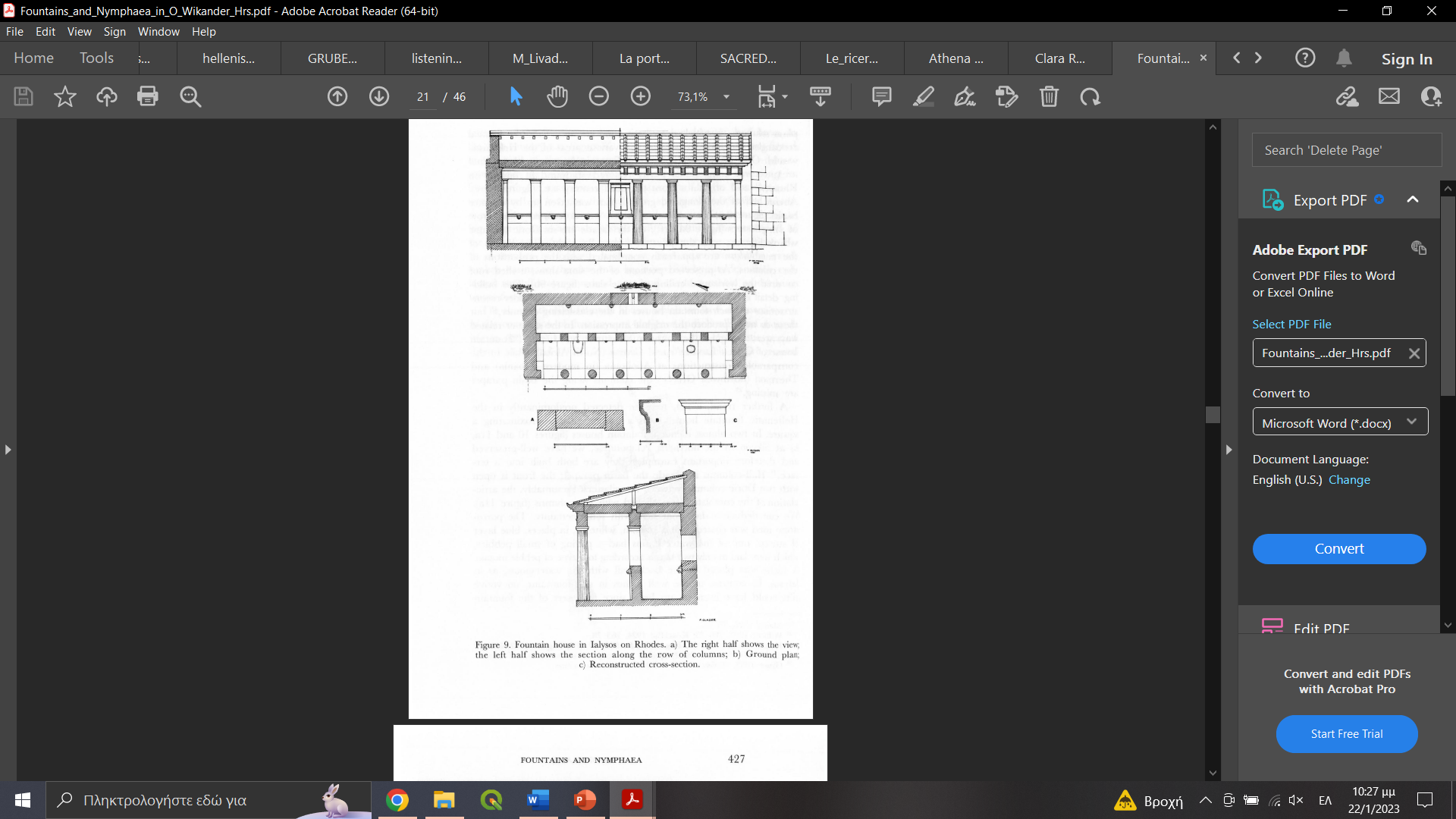 
Glaser, F. 2000. ‘‘Fountains and Nymphaea’’, στο Handbook of ancient water technology, επιμέλεια Wikander Ö., Λάιντεν, Βοστόνη και Κολωνία, 413-451.